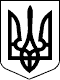 ШТОРМОВЕ ПОПЕРЕДЖЕННЯ №01від 03.12.2021р.   У зв’язку  з  iнтенсивним  приростом  снiгового  покриву  03 - 04 грудня у  високогiр’ї  Iвано-Франкiвської  та східній частині Закарпатської  областей очiкується  значна  снiголавинна  небезпека (3 рiвень).Рівень небезпекиСтупені лавинної небезпекиЙмовірність сходу лавинІ рівеньНизькаСходження можливе тільки при дуже високих додаткових навантаженнях на окремих дуже крутих схилах. Спонтанно можуть виникати тільки зсуви снігу.ІІ рівеньПомірнаСходження лавин ймовірне, зокрема за рахунок високих додаткових навантаженнях, в основному  на крутих схилах вказаних в бюлетні. Великі природні лавини не очікуються.ІІІ рівень Значна  Можливе сходження лавин при низьких додаткових навантаженнях на вказаних схилах. За певних умов можливе сходження окремих природних  середніх та великих лавин. ІV рівеньВисока  Ймовірність сходження лавин, навіть за рахунок низьких додаткових навантаженнях на більшості крутих схилів. За певних умов очікується масове сходження середніх і деяких великих природних лавин.V рівень Надвисока  Очікується масове сходження спонтанних великих лавин, навіть на помірно крутій місцевості.